                                                   Н. Талах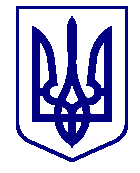 ВАРАСЬКА МІСЬКА РАДАВИКОНАВЧИЙ КОМІТЕТП Р О Є К Т     Р І Ш Е Н Н Я12.07.2023					м.Вараш			№300-ПРВ-23-7111Про реєстрацію помічника------------ в особі ----------------	Розглянувши заяву від 23.06.2023 ------------------------------------- про надання їй помічника в особі ----------------------------------- та заяву -------------------------, враховуючи протокол засідання опікунської ради з питань забезпечення прав та інтересів повнолітніх осіб, які потребують опіки або піклування від 10.07.2023 №6001-ПТ-100-7111-23, відповідно до статті 78 Цивільного кодексу України, керуючись підпунктом 4 пункту «б» частини першої статті 34, частиною шостою статті 59 Закону України «Про місцеве самоврядування в Україні», виконавчий комітет Вараської міської радиВИРІШИВ:Зареєструвати ----------------------------------- р.н., який проживає за адресою: ---------------------------------, помічником ----------------------------- р.н., яка проживає за адресою: ------------------------------------------, з наданням йому усіх прав, що передбачені статтею 78 Цивільного кодексу України.Контроль за виконанням даного рішення покласти на заступника міського голови з питань діяльності виконавчих органів ради Хондоку Р. В.Міський голова							Олександр МЕНЗУЛ